◆第21回かながわ高齢者福祉研究大会　Twitter　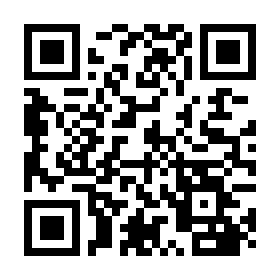 第21回かながわ高齢者福祉研究大会（@K_KoureiTaikai）参加者募集や、大会開催に関するご案内、プログラム紹介等を行っていきます！
◆第21回かながわ高齢者福祉研究大会ホームページはこちら　　　　　　　　　　　　かながわ高齢大会 で検索！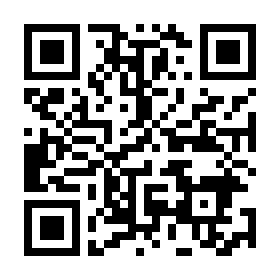 大会開催に関するご案内・お知らせを随時更新します。